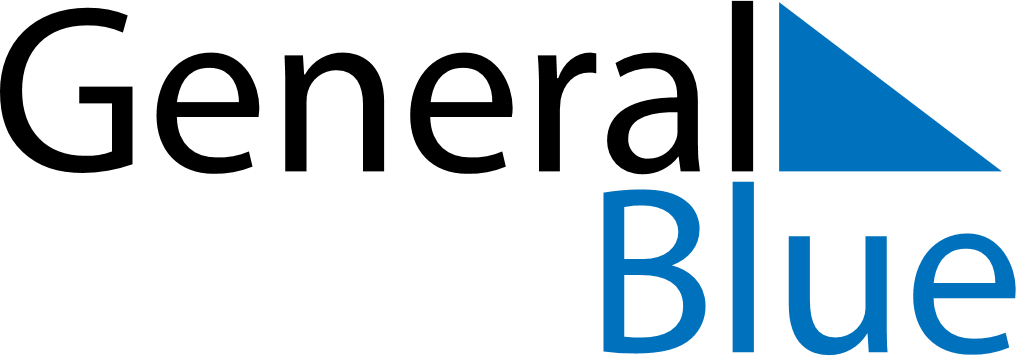 December 2024December 2024December 2024December 2024December 2024December 2024Onsala, Halland, SwedenOnsala, Halland, SwedenOnsala, Halland, SwedenOnsala, Halland, SwedenOnsala, Halland, SwedenOnsala, Halland, SwedenSunday Monday Tuesday Wednesday Thursday Friday Saturday 1 2 3 4 5 6 7 Sunrise: 8:27 AM Sunset: 3:33 PM Daylight: 7 hours and 6 minutes. Sunrise: 8:29 AM Sunset: 3:32 PM Daylight: 7 hours and 3 minutes. Sunrise: 8:31 AM Sunset: 3:32 PM Daylight: 7 hours and 0 minutes. Sunrise: 8:32 AM Sunset: 3:31 PM Daylight: 6 hours and 58 minutes. Sunrise: 8:34 AM Sunset: 3:30 PM Daylight: 6 hours and 55 minutes. Sunrise: 8:36 AM Sunset: 3:29 PM Daylight: 6 hours and 53 minutes. Sunrise: 8:37 AM Sunset: 3:29 PM Daylight: 6 hours and 51 minutes. 8 9 10 11 12 13 14 Sunrise: 8:39 AM Sunset: 3:28 PM Daylight: 6 hours and 49 minutes. Sunrise: 8:40 AM Sunset: 3:28 PM Daylight: 6 hours and 47 minutes. Sunrise: 8:41 AM Sunset: 3:27 PM Daylight: 6 hours and 45 minutes. Sunrise: 8:42 AM Sunset: 3:27 PM Daylight: 6 hours and 44 minutes. Sunrise: 8:44 AM Sunset: 3:26 PM Daylight: 6 hours and 42 minutes. Sunrise: 8:45 AM Sunset: 3:26 PM Daylight: 6 hours and 41 minutes. Sunrise: 8:46 AM Sunset: 3:26 PM Daylight: 6 hours and 40 minutes. 15 16 17 18 19 20 21 Sunrise: 8:47 AM Sunset: 3:26 PM Daylight: 6 hours and 39 minutes. Sunrise: 8:48 AM Sunset: 3:26 PM Daylight: 6 hours and 38 minutes. Sunrise: 8:49 AM Sunset: 3:26 PM Daylight: 6 hours and 37 minutes. Sunrise: 8:49 AM Sunset: 3:27 PM Daylight: 6 hours and 37 minutes. Sunrise: 8:50 AM Sunset: 3:27 PM Daylight: 6 hours and 36 minutes. Sunrise: 8:51 AM Sunset: 3:27 PM Daylight: 6 hours and 36 minutes. Sunrise: 8:51 AM Sunset: 3:28 PM Daylight: 6 hours and 36 minutes. 22 23 24 25 26 27 28 Sunrise: 8:52 AM Sunset: 3:28 PM Daylight: 6 hours and 36 minutes. Sunrise: 8:52 AM Sunset: 3:29 PM Daylight: 6 hours and 36 minutes. Sunrise: 8:53 AM Sunset: 3:29 PM Daylight: 6 hours and 36 minutes. Sunrise: 8:53 AM Sunset: 3:30 PM Daylight: 6 hours and 37 minutes. Sunrise: 8:53 AM Sunset: 3:31 PM Daylight: 6 hours and 37 minutes. Sunrise: 8:53 AM Sunset: 3:32 PM Daylight: 6 hours and 38 minutes. Sunrise: 8:53 AM Sunset: 3:33 PM Daylight: 6 hours and 39 minutes. 29 30 31 Sunrise: 8:53 AM Sunset: 3:34 PM Daylight: 6 hours and 40 minutes. Sunrise: 8:53 AM Sunset: 3:35 PM Daylight: 6 hours and 41 minutes. Sunrise: 8:53 AM Sunset: 3:36 PM Daylight: 6 hours and 43 minutes. 